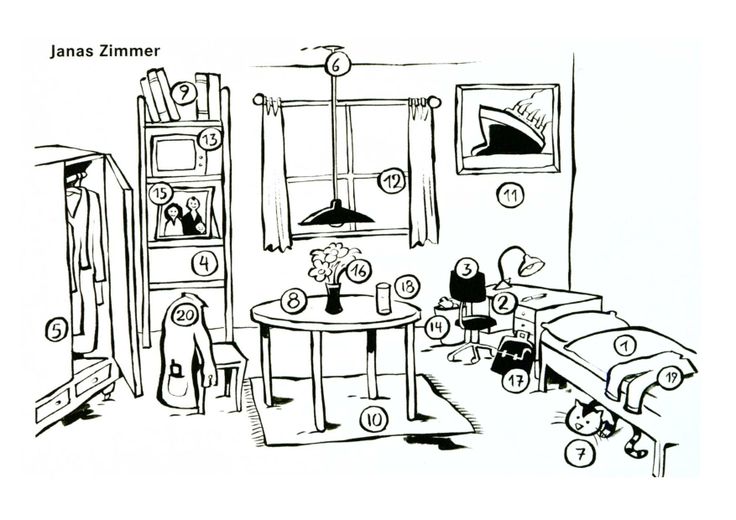 1- Das Bett  ist ………………………. dem Arbeitstisch.
a) an		         b) auf			c) vor			d) hinter		e) neben2- Die Lampe ist ………………dem Rundtisch.a) in		         b) zwischen 	           c) über  		d) vor			e) unter

3- Die Katze ist ……………… dem Bett.
a) an		         b) vor	 	           c) über              	d) hinter	           e) unter

4- Das Bild ist …………………. der Wand.
a) an		         b) vor	 	           c) über                         d) in		           e)  hinter
5- Der Stuhl ist …………………. dem Rundtisch und dem Kleiderschrank
a) über                     b) zwischen               c) hinter                      d) unter                       e) an

6-Der Teppich ist ………………….dem Boden.a) an                        b) über          c) neben                     d) auf                          e) vor7- Der Stuhl ist …………………. dem Schrank.a) zwischen             b) in                  c) vor                         d) hinter                       e) über   8- Die Blumen sind  …………………. der Vase.           a) in		         b) zwischen 	           c) über  	d) vor			e) unter9- Der Schrank ist …………………. dem Stuhl.a) vor		         b) hinter	c) auf 		d) über			c) zwischen

10- Die Kleider sind ………………….dem Kleiderschrank.
a) an		      b) auf		c) neben		d) in			e) unter11- Die Pinnwand ist …….…..der Wand?
 a) an	         b) auf		c) vor		
d) hinter			e) neben
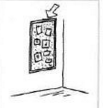 12- Der Tisch ist ………………dem Regal.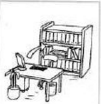 a) in	   b) zwischen 	           c) über  	d) vor		e) unter

13- Die Lampe ist ……………… dem Tisch.
 a) an		        b) vor	           c) über              d) hinter	           e) unter
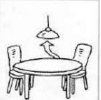 14- Das Bild ist …………………. den Fenstern.
a) zwischen	         b) vor	           c) über         d) in		       e)  hinter
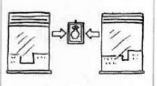 15- Der Papierkorb ist …………………. dem Tisch.
a) über              b) zwischen               c) hinter                   d) unter                e) an

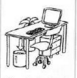 16-Die Hose ist ………………….dem Bett.
a) an                 b) über                  c) neben                 d) auf                e) vor
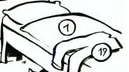 17- Der Fisch ist …………………. dem Aquarium.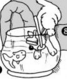 a) zwischen             b) in               c) vor                d) hinter              e) über   
18- Der Schrank ist  …………………. dem Stuhl.           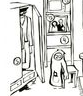 a) hinter         b) zwischen 	   c) über  		d) vor		e) unter19- Das Bild ist …………………. dem Fenster.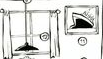 a) vor	         b) neben		c) auf 		d) über		c) zwischen

20- Der Drucker ist ………………….dem Tisch.
a) an		   b) zwischen	   c) neben		d) auf		e) unter
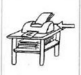 21-Der Baum steht _______ dem Haus
a) hinter		b) unter		c) über		d) neben		e) vor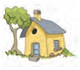 22-Die Frau liegt _______ Badewanne.
a) zwischen           b) hinter	c) unter		d) auf 			e) in
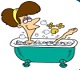 23Die Lampe hängt _______dem Tisch.
a) auf 			b) über		c) in			d) an			e) zwischen	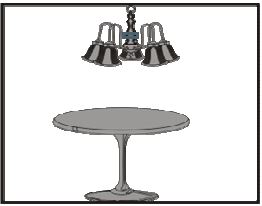 24- Die Lampe steht _______der Kommode.
a) vor			b) in			c) neben		d) an			e) auf 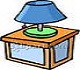 25. Ich .............. an die ............... ein Bild.a) lege / Wand 	b)  lege / Schrank 	  
c) hänge / Wand	d)  stelle / Tisch26- Elektrogeräte sind ………………….a) Fernseher / Waschmaschine / Kühlschrank  / Computer	      
b) Regal / Herd / Mixer / Handy 
c) Bett / Staubsauger / Föhn / Telefon                       
d) Fernseher / Spülmaschine / Kissen / Teppich
e) Spülmaschine / Stuhl / Klimaanlage / Mikrowelle
27- Die Möbel sind ………………….
a) Fernseher / Garderobe / Stuhl  / Computer	                     
b) Sessel / Stuhl / Bücherregal / Mikrowelle
c) Regal / Kleiderschrank / Kommode / Tisch                           
d) Bett / Spiegel / Föhn / Telefon
e) Spülmaschine / Schrank / Bett / Teppich28- Im Wohnzimmer gibt es …………. Sofa ………… Tisch ……………. Stehlampe.
a) ein / eine / einen		b) einen /ein / eine
c) ein / einen / eine         d) einen / einen / eine			e) ein / ein / eine29- Das Haus hat ………….. Garten …………… Wohnzimmer ……………. Küche.
a) einen /ein / eine	        b) ein / eine / einen
c) ein / einen / eine       d) einen / einen / eine			e) ein / ein / eine30- Im Wohnzimmer gibt es …………. Regal ………… Fernseher ……………. Stehlampe.
a) ein / eine / einen			b) einen /ein / eine			c) ein / einen / eined) einen / einen / eine			e) ein / ein / eine31-  Man kocht …………    a) im Wohnzimmer	b) in der Küche			c) im Flur32- Man badet, duscht und putzt Zähne ………… a) im Badezimmer		b) im Schlafzimmer		c) auf der Toilette33- Man kann ………….. sitzen und Tee trinken.a) im Balkon			b) im Badezimmer		c) auf dem Balkon34- Der Fernseher ist …………..a) im Flur			b) im Wohnzimmer		c) im Badezimmer35) Die Garderobe ist ……………a) im Wohnzimmer		b) im Arbeitszimmer		c)im Schlafzimmer36- Wir ............. im Wohnzimmer  .............a) sehen / fern	b) kochen  / Fernsehen    c) sieht / Fernsehen        d) sitzen  / Bücher37- Meine Mutter ............. in der ..............a)  liest / Wohnzimmer    b) schreibt / Balkon    c) trinkt / Kinderzimmer      d) kocht / Küche38- Ich koche in der …………….
a) Küche		b) Flur		c) Balkon	     d) Arbeitszimmer	e) Schlafzimmer39- Fatma .......... in ............. Bauernhaus.a) spielt /eines      b)  schläft /einer        
c) geht /eine       d) wohnt  / einem40-Ich .......... in der ........a)  lebe/ Stadt      b) wohne / Auto    
c)  komme  / Küche   d)  spiele/Kino41-Ich möchte auf einem Dorf leben. Ich mag .......a)  Städte  		b) die Natur           c)  Hochhäuser		d)  Autos42- Ahmet ..........eine Wohnung. Sie muss ............ sein.a)  wohnt / schön	b)  zieht / ein     c) sucht / gemütlich	d)  studiert / Universität 43- Unsere Wohnung ist in einem ............. .a) Stadt  		 b) Hochhaus   	
c)  Denizli  		d) Auto44- Mein Zimmer ist ........... aber  .............a)  klein / praktisch 		b)  hässlich / schön    c) modern / unmodern          d) teuer / billig45- Zıt anlamlı iki sözcüğü bıulunuz. Olumsuzu değil.a)  praktisch ↔ unpraktisch   b) schön ↔ krank       c) modern ↔ unmodern       d) eng  ↔ breit46. Uymayan sözcüğü bulunuz	a)  hell  ↔ billig         b) hässlich ↔ schön           c)  teuer ↔ billig       d)  eng  ↔ breit47.  Karanlık Aydınlık anlamındaki sıfatları bulunuz	a)  gut ↔ schlecht        b) gemütlich ↔ bequem     c)  krank  ↔ gesund        d) dunkel  ↔ hell48. ■ Wie viele Zimmer hat deine Wohnung?         ●  .................................a)  Meine Wohnung ist im Zentrum.b)  Deine Wohnung ist groß.c)  Meine Wohnung hat drei Zimmer.d)  Unsere Wohnung hat zwei Balkons.49. ■ Hat das Einfamilienhaus einen Garten?         ●  .............................................a) Ja, das Einfamilienhaus liegt im Zentrum.b) Ja, das Einfamilienhaus hat keinen Garten.c)  Nein, das Einfamilienhaus hat einen Garten.d)  Ja, das Einfamilienhaus hat einen Garten.50. Die Villa ist sehr schön, die Miete ist..........a)  im Zentrum.           b) eintausend Euro.	    c)  fünf Zimmer  		d)  zwei Balkons.1)  Ich habe Ohrenschmerzen.a) Mein Fuß tut weh .	        b) Mein Ohr tut mir weh.  c) Mein Ohr ist mir weh.    d) Ohr habe weh.2)  Wir  ……..  mit  dem  Ohr. a) hören   b) schreiben  c) gehen   d)  lesen    3) Wir  …………..  mit der Hand.     a) hören  b) schreiben	c) gehen   d)  kommen4)   Mein Zahn tut mir weh. Ich habe ……………   .a) Bauchschmerzen           b)  Halsschmerzen    c)  Ohrenschmerzen          d)  Zahnschmerzen5)  Meine Ohren tun mir weh. Ich habe …………  .a) Bauchschmerzen        b) Halsschmerzen  c)  Ohrenschmerzen   	d)  Zahnschmerzen6)  Mein Bauch tut mir weh. Ich habe ...................  a) Bauchschmerzen       b)  Halsschmerzen                 c) Ohrenschmerzen       d) Zahnschmerzen                        7)  Ich bin krank. Ich ..........  Tabletten  nehmen.a)  sollen    b) sollst    c) sollt      d) soll8)  Du bist  krank. Du ............  im Bett bleiben.a)  soll  b) sollen      c)  sollt	d)  sollst9)   .............  Sie  mir  helfen ?a)   Können         b)  Kann     c)  Kannst      d)  Könnt10)  Ali  ........ heute nach  Adana  ..........  ..a)  wollen /  fahren          b)  wollt / fahrenc)  will  /  fahren              d)  will  /  fahr11)  Ich ……… Deutsch  …………  .   a) möchten /  lernen       b)  möchte /  lernen  c) möchte /  gehen           d) möchtet / kommen12)   Ich habe Kopfschmerzen.a) Mein Kopf tut mir weh.b) Er hat Fieber.   c) Mein Kopf ist mir weh.        d) Kopf habe  weh.13)  Jeder Mensch  hat ……… Kopf.a)  zwei       b) einen    c)  drei	    d) keinen14)   Jeder Mensch hat ………. Arme.a) vier      b) drei       c) zwei     d)  fünf15)   Guten Tag!  Herr  Doktor,     mein _________  tut  so  weh.a) Hals        b)Nase       c) Hand            d) Füße 16)   Jeder Mensch hat …….  Finger.a)  sieben    b) acht     c) neun     d) zehn17)  Wie  bleibst  du gesund?a) Ich habe Fieber.                           b) Ich bin krank.c) Ich treibe Sport..                                 d) Mein Fuß tut weh. Was tut weh? Schreibe passende Wort !(Uygun olan ağrı kelimesini yazınız)18) ……………………schmerzen?a) das Ohr    b) der Hals     c) der Kopf     d) der Rücken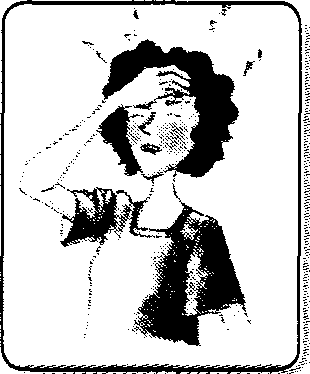 19) ……………………schmerzen?a) das Ohr     b) der Fuß   c) der Kopf    d) der Rücken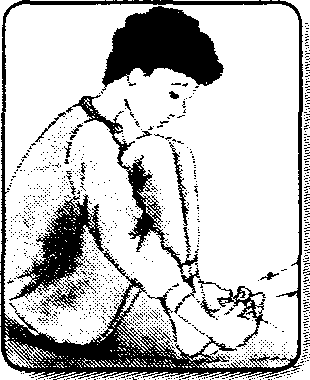 20) ……………………schmerzen?a) das Ohr      b) der Fuß     c) der Kopf    d) das Auge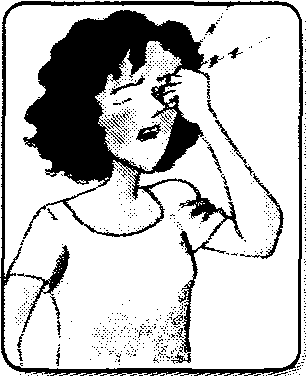            Was passt nicht? Markiere.            (Uymayan kelimeyi bulun)21)    	a) das Auge 	b)die Nase c) das Bein 	d)  das Ohr22)     	a) das Bein 	b) der Arm c) der Fuß 	d) das Auge23)	a) das Knie 	b)der Fuß c) der Kopf 	d) das Bein24)	a) die Nase 	b) der Arm c) der Rücken 	d) der Bauch25)  Bilde Imperatıv in der“ Sie-Form“ !       Wasser trinken       a) Trink Wasser!   b) Trinken  Sie Wasser !       c) Trinkt Wasser!  d) Sie trinkt Wasser.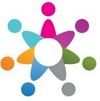 ERDEM OVAT